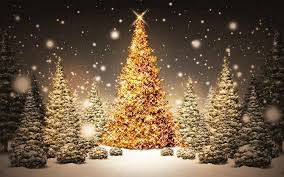 TJ SOKOL Rabštejnská Lhota, z.s., OÚ Rabštejnská Lhota a místní ZŠ pořádají„TRADIČNÍ LAMPIÓNOVÝ PRŮVOD“  první adventní neděli dne 27. 11. 2016 Program:	Lampionový průvod – sraz v 16,30 hodin před obchodemSpolečné rozsvícení vánočního stromu v 17,00 hodin před obecním úřademZpívání koled Odevzdání dopisu Ježíškovi pod vánoční stromeček	S sebou:					   LampiónekDopis JežíškoviPřijďte se naladit na vánoční atmosféru. Těší se pořadatelé!!Občerstvení zajištěno!!! (svařené víno, čaj, grog, cukroví)